Европейская экономическая комиссияКомитет по экологической политикеСпециальная сессияЖенева, 23–25 февраля 2016 годаПункт 3 b) предварительной повестки дняВосьмая Конференция министров 
«Окружающая среда для Европы»: 
официальные документы по вопросам существа		Пересмотренный проект тематического документа к восьмой Конференции министров «Окружающая 
среда для Европы» по теме «Экологизация экономики в общеевропейском регионе»		Записка Председателя Комитета, подготовленная при поддержке секретариата и Программы Организации Объединенных Наций по окружающей средеСодержание		Введение1.	Экологизация экономики, понимаемая в качестве подхода к содействию экономическому прогрессу при обеспечении экологической устойчивости и социального равенства, рассматривается как перспективный путь к достижению устойчивого развития. По этой причине Организация Объединенных Наций и ее государства-члены работают над тем, чтобы охватить в своих документах, в частности в Повестке дня в области устойчивого развития на период до 2030 года и в целях устойчивого развития (ЦУР), подходы к «зеленой» экономике. 2.	На состоявшейся в 2011 году в Астане Конференции «Окружающая среда для Европы» министры окружающей среды стран общеевропейского региона приняли решение играть ведущую роль в переходе к «зеленой» экономике. 
Они подчеркнули необходимость активизации усилий по отстыковке экономического роста от деградации окружающей среды путем стимулирования «зеленых» инвестиций и поощрения устойчивого производства и потребления энерго- и ресурсоэффективности и инноваций. Они также подчеркнули важность развития человеческого, институционального и экономического потенциала, в частности путем осуществления в порядке поддержки процесса экологизации экономики научных исследований, образовательной деятельности и подготовки кадров. 3.	Восьмая Конференция министров «Окружающая среда для Европы» (Батуми, Грузия, 8–10 июня 2016 года) продвинет вперед процесс перехода к «зеленой» экономике в регионе в ответ на принятые в Астане обязательства, и основное внимание на ней будет уделено вопросу о том, как начать этот процесс. Намерение состоит в том, чтобы оказать министерствам окружающей среды поддержку в деле развертывания и поддержания дискуссий по теме «зеленой» экономики в их национальных правительствах и на других соответствующих форумах и в продвижении повестки дня по «зеленой» экономике. 4.	Не существует одноформатного подхода к переходу к «зеленой» экономике, который бы устраивал всех, так как различные страны столкнутся с разными проблемами и будут располагать разными возможностями. Поэтому при переходе к «зеленой» экономике страны могут быть заинтересованы в разных подходах, инструментах и действиях, будь то в масштабах всей экономики либо в пределах одного сектора. В то же время важное значение для эффективной и действенной экологизации экономики имеют сотрудничество и обмен информацией о надлежащей практике и извлеченных уроках, в частности с субнациональными и местными органами, деловыми кругами и гражданским обществом. 5.	Настоящий документ основывается на четырех группах вопросов, предназначенных для обсуждения министрами, которые были подготовлены Президиумом Комитета по экологической политике (ЕЭК). Документ был подготовлен Председателем Комитета с использованием материалов и при поддержке секретариата ЕЭК и Программы Организации Объединенных Наций по окружающей среде (ЮНЕП) в консультации с организациями-партнерами, включая Европейское агентство по окружающей среде (ЕАОС), Международную организацию труда (МОТ), Организацию экономического сотрудничества и развития (ОЭСР), Программу развития Организации Объединенных Наций (ПРООН) и Европейское региональное бюро Всемирной организации здравоохранения (ВОЗ/Европа). 6.	В документе учтены замечания Президиума Комитета, полученные на двадцать первой сессии Комитета (Женева, 27–30 октября 2015 года) и сразу после нее. Ожидается, что Комитет сформулирует свои заключительные замечания по проекту на его специальной сессии в феврале 2016 года и утвердит документ для представления. Затем доработанный документ будет представлен в Батуми министрам Батумской конференции министров, с тем чтобы он служил им подспорьем при обсуждении темы экологизации экономики в общеевропейском регионе. 7.	Документ имеет в качестве основы и дополняет другие справочные документы об экологизации экономики, которые были подготовлены в рамках процесса «Окружающая среда для Европы» до настоящего времени и перечисляются ниже:	a)	«Озеленение» экономики: выдвижение на первый план вопросов окружающей среды в процессе экономического развития (ECE/ASTANA. CONF/2011/4);	b)	Экологизация экономики в общеевропейском регионе: прогресс и будущие перспективы (ECE/CEP/2013/10);	c)	Экологизация экономики во всем европейском регионе: прогресс, приоритеты, условия и варианты (ECE/CEP/2014/5).	I.	Вызовы и возможности8.	Переход к «зеленой» экономике обычно рассматривается как перспективный путь к достижению устойчивого развития, тем не менее, несмотря на многочисленные выгоды, которые могут быть достигнуты благодаря тому или иному трансформативному событию, параллельно с ними происходят кратко- и среднесрочные изменения, которые могут негативно отразиться на отдельных лицах или группах лиц. Некоторые предприятия и отрасли, в частности приспособившиеся к «коричневой» экономике, при неспособности реагирования на эти изменения могут потерять свою рыночную долю, следствием чего могут стать приостановка или прекращение производства. Другие предприятия могут быть склонны к изменению своего хозяйственного портфеля, что может потребовать от их персонала других наборов навыков. Поэтому владельцы, менеджеры и, особенно, наемные работники могут опасаться того, что переход к «зеленой» экономике может привести к дальнейшей потере работы и дохода и затронуть их средства существования. Третьи могут опасаться того, что потребление некоторых товаров и услуг может стать более дорогостоящим удовольствием и что это может поставить под угрозу уровень жизни, который они стремятся поддерживать или достичь. 9.	Следовательно, переход к «зеленой» экономике требует формирования новых благоприятствующих условий и осуществления адекватной политики в отношении тех, на ком эти изменения могут отразиться негативно. При понимании масштабов преобразований (например, с помощью макроэкономических моделей можно количественно определить потенциальное число утрачиваемых и создаваемых рабочих мест в секторах, переживающих спад, и в растущих секторах) и на основе эмпирических данных можно разработать эффективную политику по диверсификации экономики, обеспечивающую формирование новых наборов навыков и предоставление социальной поддержки тем, кто может потерять свою работу и доход. Этот переход должен также сопровождаться кампаниями по информированию о выгодах «зеленой» экономики как потенциального средства роста и чистого генератора рабочих мест, а также о выгодах для благополучия людей в долгосрочном плане и привести к опровержению неверного предположения о том, что он вызовет общий рост цен.10.	Однако разработка политических мер реагирования может оказаться сложной задачей, так как оценка эффекта от политики в различных сферах и временны́х масштабах может быть сопряжена с трудностями. Тем не менее секторальные модели позволят испытать сценарии политики с целью количественной оценки ее возможного воздействия. Нужно будет также разработать всеобъемлющие стратегии преодоления последствий в секторах экономики или для торговли и социальных элементов, включая механизмы компенсации, и широко информировать о них. 11.	До настоящего времени стратегии устойчивого развития или формирования «зеленой» экономики, предусматривающие пакеты мер политики с конкретными целями или задачами в отношении экологичности экономики, созданы лишь в нескольких странах. Еще меньше стран учредили межсекторальные органы для контроля и координации перехода к «зеленой» экономике. В то же время предварительными условиями для управления этими изменениями являются коллективные действия правительств и организаций, усиление сотрудничества и углубление существующих представлений. Чтобы переход получился, необходимо преодолеть организационную инерцию и практику изолированной выработки действий в области экономической, социальной и экологической политики.12.	Наблюдаемое положение дел, которые можно воспринять как бездействие правительств в отношении перехода к «зеленой» экономике, можно объяснить политическим давлением, оказываемым с целью принятия мер по борьбе со стагнацией экономики и высокой безработицей с расчетом на ближайшую перспективу. В то же время ограниченность числа успешно осуществляемых стратегий формирования «зеленой» экономики или пакетов мер политики по этому аспекту не побуждает правительства к переоценке традиционных моделей экономического роста, даже если это может препятствовать появлению экономических возможностей в более долгосрочной перспективе. 13.	Переход требует и мобилизации капитала. В периоды медленного экономического развития или экономических спадов государственные бюджеты дают лишь ограниченные возможности для высвобождения ресурсов на стимулирование перехода и мобилизацию частных инвестиций. Прежде чем начать инвестировать, частный сектор ждет сигналов о восстановлении экономики или действий правительства. 14.	Частный сектор заинтересован в стабильности и предсказуемости условий и политической системы как надежной основе для капитальных инвестиций, в частности в «зеленые» секторы. Эти условия могут быть созданы за счет разработки всеобъемлющих и согласованных долгосрочных стратегий перехода и путем интеграции целей «зеленой» экономики в более широкие процессы планирования национального развития, которые в настоящее время, как правило, отсутствуют. 15.	Частный сектор может также воздерживаться от инвестиций в «зеленые» секторы из-за пробелов в кадровом потенциале. Для работы в «зеленых» секторах нужны люди с особыми навыками и знаниями, которых может и не быть на нынешних рынках труда или число которых на них может быть ограниченным. 16.	Несмотря на эти общие вызовы, существуют примеры, свидетельствующие о положительном эффекте от реализации политики развития «зеленой» экономики, особенно в секторах. Они стали возможны благодаря пакетам мер политики, стимулировавшим частные инвестиции, о чем свидетельствуют примеры, приведенные в нижеследующих разделах.17.	Хорошо известным примером эффективного пакета мер политики по развитию «зеленой» экономики является модернизация жилищного фонда. Директива Европейского союза об энергетических характеристиках зданий требует, например, от государств-членов введения в действие политики, обеспечивающей улучшение состояния жилищного фонда и изменение поведения потребителей. Модернизация зданий позволяет предприятиям и домовладельцам уменьшить воздействие их зданий на окружающую среду и в то же время сократить эксплуатационные расходы и размеры счетов за энергию, а также улучшить характеристики зданий. Адекватные политические действия стимулируют владельцев зданий (например, см. диаграмму 1) к широкомасштабным инвестициям в повышение энергетических показателей путем улучшения изоляции стен и окон либо посредством совершенствования систем отопления. Это позволило создать рабочие места в строительном секторе (например, строительные работы, производство строительных материалов и их распространение) и помогло уменьшить энергопотери зданий, что способствует уменьшению размера счетов за отопление и сокращению выбросов загрязнителей воздуха и парниковых газов от коллективных или индивидуальных систем отопления, благодаря чему улучшается качество окружающего воздуха и смягчается процесс изменения климата. Однако длительный эффект также и с точки зрения конкурентоспособности сектора обеспечат только такие подходы, которые предусматривают принятие мер по повышению уровня навыков, квалификации и инноваций. К числу тех, кто может понести убытки в результате реализации таких пакетов мер политики, относятся энергораспределительные организации и дистрибьюторы топлива: при повышении энергоэффективности на каждый процент объем импорта газа в Европейский союз сокращается на 2,6%.Диаграмма 1
Ссуды, выданные коммерческими банками на капитальный ремонт 
и энергоэффективную модернизацию многоквартирных зданий в Эстонии под гарантию фонда «КредЭкс»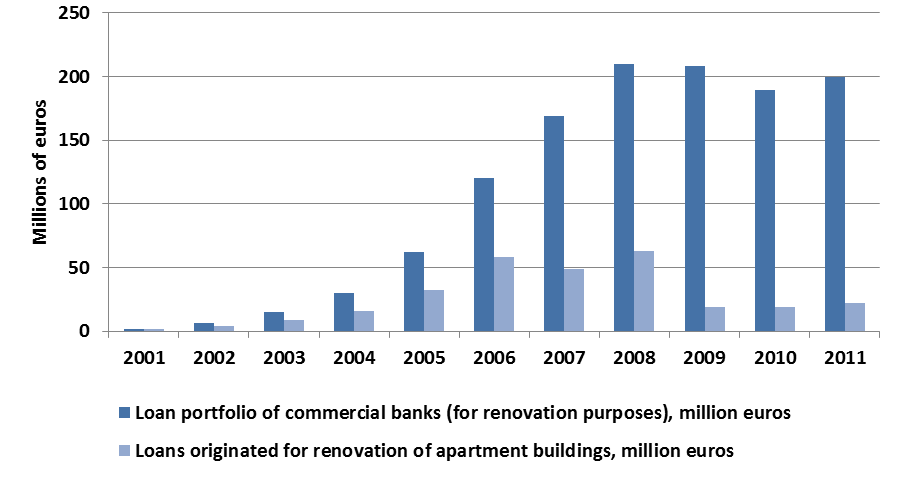 		Источник: www.kredex.ee Estonia.18.	Другими хорошими примерами являются пакеты мер политики по поощрению устойчивого или органического земледелия. Прежде всего благодаря именно органическому земледелию могут быть созданы возможности для мелких фермеров, которые зачастую составляют бо́льшую часть сельскохозяйственной рабочей силы в странах с низкими доходами. В странах Европейского союза, Республике Молдова, Швейцарии и Украине, например, разработана политика стимулирования фермеров к тому, чтобы они переходили к практике органического земледелия (например, внедрение севооборотов и использование органических удобрений и средств борьбы с вредителями) и отказывались от использования вводимых ресурсов синтетического происхождения (а именно, удобрений и пестицидов) и технологий, предусматривающих использование генетически измененных организмов. В Европейском союзе на органическое сельское хозяйство ежегодно переводится около 500 000 га земель, а в Украине – примерно 20 000 гектаров. 
К положительным последствиям этой политики относятся развитие новых возможностей в агробизнесе, увеличение экспорта и доходов фермеров (благодаря более высокой надбавке к цене), а также возрождение села и восстановление функциональности экосистем. Однако для получения помощи в период перехода от традиционного производства к органическому и компенсации потерь от ожидаемого снижения урожаев в первые годы перехода производителям может потребоваться поддержка правительства в вопросах трансформации их хозяйственной практики, например в форме субсидий. Вообще, в число тех, на ком может отразиться негативно такая политика, входят обычные фермеры, рыночная доля продукции которых в долгосрочной перспективе может уменьшиться, а также производители синтетических удобрений, пестицидов и семян, которым может потребоваться помощь в переориентации их бизнеса. 19.	Применение пакетов мер политики, направленных на стимулирование лесного сектора к поставке на экономические рынки таких продуктов, как древесина, биомасса и недревесные лесные товары, а также услуг, например по защите земель и жилья от бедствий, на основе эффективного сочетания экономических и экологических целей лесохозяйствования (например, в Польше, Испании и альпийских странах) имело результатом широкомасштабное создание рабочих мест в лесном секторе для сельского населения. В то же время введение платы за услуги лесов, например за то, что лесные массивы естественным и устойчивым образом обеспечивают получение очищенной питьевой воды, может встретить сопротивление у производителей минеральной воды, которые в настоящее время пользуются этой услугой бесплатно.20.	Положительный эффект дают и пакеты мер политики, подобные пропагандируемым в рамках Общеевропейской программы по транспорту, окружающей среде и охране здоровья (ОПТОСОЗ), которые направлены на поощрение использования общественного транспорта в сочетании с пешей ходьбой и велосипедной ездой. Согласно Международному энергетическому агентству, мировой транспорт потребляет более половины всего жидкого ископаемого топлива в мире, в то время как доля прямых глобальных выбросов диоксида углерода (СО2) на транспорте в 2008 году оценивалась в 23% от общего объема его выбросов. При этом на наземный транспорт приходилась самая большая доля (16%). Политика, нацеленная на поощрение использования общественного транспорта, обеспечивает рабочие места, в то время как достигаемое снижение масштабов использования частных транспортных средств в поездках по городу помогает улучшить качество окружающего воздуха и безопасность на дорогах. Такая политика может также обеспечить мобильность для тех, у кого нет автомобиля, и помочь ограничить экономические потери от хронических транспортных заторов и расходы на здоровье, связанные с дорожно-транспортными происшествиями, загрязнением воздуха автомобилями и отсутствием физической активности. Тем не менее реализации такого рода мер политики является сложной задачей. Городской общественный транспорт должен быть доступным по цене и предлагать высококачественное обслуживание (см. диаграмму 2), что, в свою очередь, требует наличия надежной инфраструктуры и комфортного подвижного состава. Этого невозможно достичь без необходимых капитальных инвестиций на городском уровне 
(в улучшение инфраструктуры общественного транспорта и подвижного состава инвестировали средства многие города общеевропейского региона). К числу тех, на ком отражается эта политика, относятся пассажиры, которые могут страдать от увеличившегося времени поездок вследствие частичного или неэффективного охвата территории парком транспортных средств, и водители автомобилей, затрагиваемые проблемой платы за использование перегруженных участков дорог или сужения дорог в связи с открытием новых автобусных линий или велосипедных дорожек. Кроме того, убытки вследствие снижения объема продаж автомобилей и топлива в долгосрочной перспективе могут понести автомобилестроители, поставщики автомобилей и предприятия по производству топлива. При реализации же соответствующей политики в сочетании с интермодальными транспортными решениями и поощрением топливоэффективных автомобилей или электромобилей могут быть созданы новые рабочие места, так как в разработку новых и эффективных электрических или гибридных технологий будет вкладываться больше капитала и ресурсов.21.	Другим хорошим средством достижения положительного эффекта от применения подходов, ориентированных на «зеленую» экономику, является пакет мер политики, способствующих рекуперации и рециркуляции отходов. Например, благодаря своей Рамочной директиве об отходах, которая требует от государств-членов предотвращать или сокращать образование отходов и рекуперировать отходы путем рециркуляции, повторного использования или утилизации с целью извлечения вторичных сырьевых материалов, Европейский союз нацелен на достижение к 2020 году показателя рециркуляции в 50%. Согласно ЕАОС, в период 2000–2008 годов в странах Европейского союза занятость в секторах по обращению с отходами и по рециркуляции материалов ежегодно росла на 7,14% и 10,57% соответственно. Из расчета на тонну благодаря одной лишь сортировке и обработке вторсырья можно содержать в 10 раз больше рабочих мест, чем при складировании или сжигании отходов, при этом доходы от работы по рециркуляции отходов выше, чем доходы от работы по их складированию или сжиганию. Помимо этого, рекуперированный или рециркулированный материал можно заново пускать в производственные процессы, что приносит значительные экономические и экологические выгоды.22.	Все большее значение приобретает также политика, направленная на восстановление изношенного оборудования, особенно в таких областях, как производство компонентов механических транспортных средств, запасных частей для авиационной техники, компрессоров, а также электрического оборудования и оборудования для передачи данных. По данным Института «Фраунхофер» в Штутгарте, глобальные усилия по восстановлению изношенного оборудования позволяют ежегодно экономить около 10,7 млн. баррелей нефти и значительно сокращать использование сырьевых материалов. В Соединенных Штатах Америки, например, бизнес по восстановлению изношенного оборудования оценивается в 47 млрд. долл. США и на соответствующих предприятиях занято более 480 000 человек. В то же время убытки может понести горнодобывающий сектор, если в условиях снижения спроса на добываемые минералы в нем уменьшатся доходы и снизится занятость.23.	Способствовать переходу к «зеленой» экономике могут – в качестве источника экономических возможностей в условиях такой экономики – международная торговля и либерализация торговли экологическими товарами и услугами. Согласно одному из исследований Всемирного банка, либерализация торговли может привести к увеличению объема торговли такими товарами на 7–13%. Ожидается, что нынешние переговоры по соглашению об экологических товарах будут способствовать либерализации торговли благодаря сокращению до нуля тарифов по согласованному перечню экологических товаров, при этом данной мерой будет затронуто не менее 90% всей мировой торговли этими товарами. 
Для стран-импортеров снижение тарифных и нетарифных барьеров для торговли экологическими товарами и услугами выразится в улучшении доступа к более эффективным, разнообразным и менее дорогостоящим товарам и услугам на международном рынке. Для экспортеров либерализация может создать новые рыночные возможности и способствовать развитию конкурентоспособных отраслей, специализирующихся на экологических улучшениях, например благодаря развитию или распространению соответствующей технологии. В то же время изменения в торговых потоках могут также стать причиной перевода загрязняющего среду производства на внешний подряд в те страны, где нормативные требования являются менее жесткими, либо привести к ограничению конкурентоспособности, хотя такие тенденции пока еще широко не наблюдаются.24.	Вообще, «зеленая» экономика может принести экономические, социальные и экологические выгоды в весьма короткие сроки, а не только в средне- или долгосрочной перспективе. Это касается и такого важного фактора, как занятость, причем как городского, так и сельского населения. Совершенно очевидно, что инвестиции в переход к «зеленой» экономике стоят того, чтобы их вкладывать и чтобы в полной мере использовать возможности и преимущества, которые она несет с собой: в высокой степени ресурсопродуктивная экономика, способная выдерживать шоковые воздействия; улучшение качества жизни населения; и выявление новых источников для экономического развития.Диаграмма 2
Качество городского общественного транспорта в сопоставлении со спросом на перевозки в столицах отдельных стран – членов ЕЭК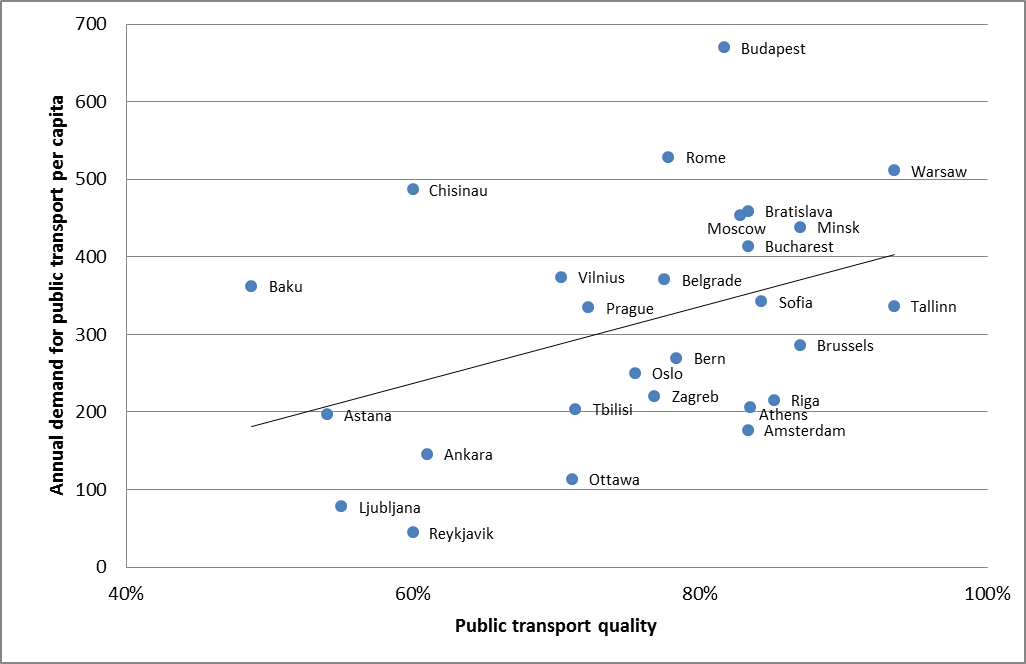 		Источник: ЕЭК, на основе данных, собранных в 2011 году. 	II.	Наилучшие пути к устойчивости25.	Широко признано, что природные ресурсы ограничены и что экосистемы и их услуги деградируют, в связи с чем требуются новые подходы для того, чтобы удовлетворять потребности увеличивающегося населения и содействовать процветанию в регионе устойчивым образом. 26.	К настоящему времени в регионе ЕЭК и в мире разработан ряд подходов, программ и инициатив, в числе которых – Десятилетняя рамочная программа ЮНЕП по устойчивым моделям производства и потребления, для содействия более эффективному использованию природных ресурсов и снижения за счет этого нагрузки на экосистемы, обеспечиваемые ими услуги и природно-ресурсную базу экономического и социального развития. Их необходимо поддерживать с помощью описанных в следующей главе налогово-бюджетных и регулятивных инструментов и инструментов, основанных на информации, с тем чтобы стимулировать и мотивировать поведенческие изменения, требующиеся для моделей, предполагающих более осознанное и устойчивое производство и потребление (УПП). 27.	В регионе происходит относительное ослабление зависимости между экономическим развитием и деградацией окружающей среды (т.е. снижаются воздействия на ресурсы относительно валового внутреннего продукта (ВВП)), в связи с чем уменьшаются риски для благополучия человека и окружающей среды. Однако необходимо, как и прежде, наращивать усилия для обеспечения абсолютного ослабления этой зависимости, при котором ресурсоэффективность возрастает как минимум так же быстро, как и объем экономического производства, и при этом воздействия на ресурсы уменьшаются в абсолютном выражении.28.	Для измерения и учета правительствами их общей базы активов природного капитала необходимо применять в национальных счетах стоимостную оценку природного капитала и разрабатывать соответствующие индексы. Традиционные экономические показатели, такие как ВВП, дают искаженную картину экономической результативности, поскольку они не учитывают использование природного капитала. Однако изменения в природных богатствах, а именно истощение природных ресурсов и деградация окружающей среды, поддаются денежной оценке и могут отражаться в национальных счетах благодаря Системе эколого-экономического учета (СЭЭУ). Более четкие и реалистичные представления об уровне выпуска в экономике по отношению к запасам физического, человеческого и природного капитала может быть обеспечены за счет более широкого использования дополнительных критериев, в частности показателей инклюзивного богатства и подлинных сбережений.29.	Все пути к снижению нагрузки на исчерпаемые природные ресурсы проходят через применение устойчивых подходов к природным ресурсам или управлению экосистемами, снижение воздействий секторов экономики на окружающую среду, анализ цепочки существующих взаимосвязей, пространственное планирование городов и реализацию подхода, предусматривающего формирование экономики замкнутого цикла. Долгосрочных изменений в общественном поведении можно достичь посредством образования в интересах устойчивого развития (ОУР). Важное значение в этой связи имеют также программы государственных расходов на науку и исследования, доступ к надлежащей практике снижения нагрузки на окружающую среду и знаниям по этому вопросу, а также наличие концепций систем мониторинга для оценки успехов или неудач политики, направленной на достижение устойчивости. 30.	Ключевым элементом для эффективного внедрения таких подходов и программ является обеспечение осмысленной вовлеченности в эту работу гражданского общества и частного сектора как посредством предоставления им возможности доступа к информации, так и за счет их участия в процессе принятия решений.		Устойчивое управление природными ресурсами или экосистемами31.	Практика устойчивого управления природными ресурсами или экосистемами с помощью набора четко определенных принципов помогает достичь эффективного сочетания экологических, экономических и социальных целей и обеспечить гарантии сохранения их функций в течение длительного времени. Наиболее известными и широко применяемыми среди таких подходов являются подходы, предусматривающие устойчивое управление водными ресурсами и устойчивое управление лесами.32.	Устойчивое управление водными ресурсами помогает уравновесить предложение и спрос и направлять воду туда, где она создает больше благ, обеспечивая в то же время неистощение водных ресурсов и неухудшение их качества. Установлены взаимосвязи между водой и секторами, в которых она используется, и рассмотрены различные сценарии распределения воды. Надлежащая международная практика устойчивого управления водными ресурсами в рамках международного водного права должна предусматривать осуществление комплексного управления этими ресурсами на уровне бассейна, будь он трансграничный или нет. 33.	Устойчивое управление лесами помогает сбалансировать спрос на лесные товары и услуги и необходимость гарантировать сохранение экосистем лесов и их услуг и улучшать их, с тем чтобы леса могли постоянно выполнять в будущем свои функции, обеспечивая при этом возможности достижения долговременной жизнеспособности экономики и конкурентоспособности лесного хозяйства и лесопромышленных отраслей (см. диаграмму 3). 34.	Такие системы управления необходимо поддерживать с помощью разнообразных инструментов, позволяющих обеспечивать их применение и менять поведение. Крайне важна хорошая нормативная база. Кроме того, важную роль играет применение экономических инструментов. Адекватное ценообразование на ресурсы имеет важное значение не только для определения цены природного капитала и услуг природы, но и для установления стоимости всех остальных вводимых ресурсов внутри экономики. Большинство природных ресурсов недооценены, что подталкивает к их чрезмерной эксплуатации. Полезными средствами поддержки устойчивого управления скудными ресурсами являются установление цен на воду на надлежащих уровнях с дифференциацией по видам использования и создание систем оплаты экосистемных услуг.Диаграмма 3
Тенденции изменения отдельных характеристик управления лесами 
в сопоставлении с положением в 2000 году (проценты)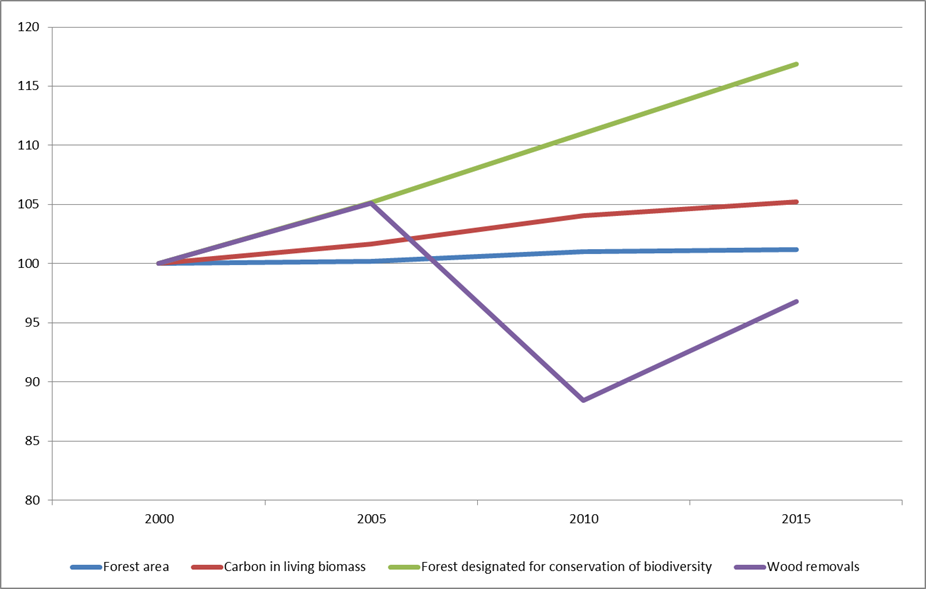 		Источник: Леса региона ЕЭК: тенденции и вызовы в достижении глобальных целей в отношении лесов, издание Организации Объединенных Наций, в продаже под номером R.15.II.E.6. Доступно по адресу http://www.unece.org/forests/
forests-in-the-ece-region-2015.		Устойчивые секторальные подходы35.	Центральным элементом развития каждого сектора экономики должна быть экологическая устойчивость. Это означает улучшение качества жизни населения и обеспечение экономического прогресса и безопасности при уменьшении экологического следа данного сектора.36.	В секторе энергетики такие процессы, как развитие производства энергии из возобновляемых источников, расширение распределенной выработки энергии, создание сети маломасштабных энергетических систем и внедрение внесетевых решений на основе возобновляемых источников, а также обеспечение хранения энергии или формирование интеллектуальных сетей, свидетельствуют в своей совокупности о наступлении энергетической революции, помогающей строить устойчивую энергетическую систему (см. диаграмму 4). Переход к производству энергии из возобновляемых источников помогает уменьшить масштабы использования минеральных ресурсов и, таким образом, снизить нагрузку на них. 
Все действия, направленные на повышение энергоэффективности на всех этапах движения энергии, от источника до использования, т.е. в процессе производства, передачи и распределения, позволяют экономить ресурсы, которые в противном случае пришлось бы использовать для компенсации энергопотерь. 37.	В сельскохозяйственном секторе можно уменьшить потребление химических веществ, воды и энергии, избежать загрязнения поверхностных и подземных вод и предохранить важные питательные вещества почвы посредством замены интенсивной и неустойчивой практики хозяйствования традиционными, экстенсивными и устойчивыми методами агротехники. Очевидно, что благодаря малозатратным или беззатратным изменениям в них можно снизить нагрузку на экосистемы, добившись впридачу дополнительной выгоды в виде сохранения высокоценных сельскохозяйственных земель и сельскохозяйственного биоразнообразия для будущих поколений. 38.	Благодаря применению экологически устойчивых подходов процессы промышленного производства и строительства и сами готовые товары и здания приобретают более экологичный характер. За последние годы улучшились как материало-, так и энергопродуктивность производства таких товаров, как дома, легковые автомобили и разнообразные приборы, что помогло снизить нагрузку на окружающую среду. 39.	В транспортном секторе можно за счет продвижения интермодальных транспортных решений – дающих возможность перемещаться между населенными пунктами при оптимальном сочетании различных видов транспорта, наиболее энергоэффективных и минимально загрязняющих среду, – способствовать сокращению использования энергии и уменьшению за счет этого объема загрязняющих среду выбросов, а также в конечном счете уменьшить нагрузку на ресурсы и экосистемы при одновременном улучшении здоровья людей. 40.	Результаты, достигнутые благодаря устойчивым секторальным подходам, можно улучшать и дальше. В энергетическом секторе лучшая интеграция национальных рынков при использовании общих правил функционирования обеспечила бы более экономичное проникновение на них более низкоуглеродных технологий и улучшила бы резильентность энергосистемы. В транспортном секторе обеспечение интеграции национальных транспортных рынков за счет внедрения общих правил функционирования также стимулировало бы к использованию более эффективных видов транспорта – например, к использованию железнодорожного транспорта в международных перевозках. Это создало бы возможности для инвестиций в необходимую инфраструктуру. Наличие четких общих правил функционирования также и на национальном уровне позволило бы привлекать инвестиции как в энергетический, так и в транспортный секторы. 41.	В строительном и обрабатывающем секторах рост эффективности нейтрализуется ростом спроса. Необходимо экологизировать глобальные цепочки поставок в этих секторах и найти и применять инновационные решения, которые помогут достичь абсолютного ослабления зависимости между экономикой и экологией. Диаграмма 4
Доля возобновляемых источников энергии в общем объеме предложения первичной энергии в регионе ЕЭК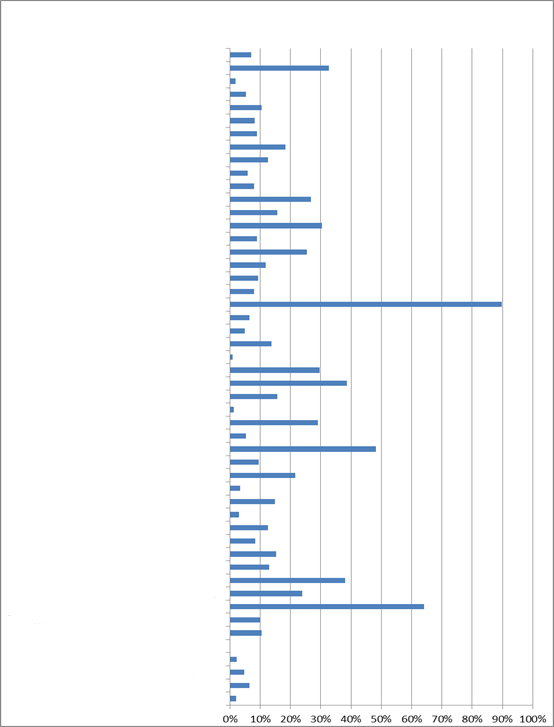 		Источник: Renewable Energy Policy Network for the Twenty-First Century (REN21), 
UNECE Renewable Energy Status Report (Paris, 2011). Доступно по адресу http://www.ren21.net/status-of-renewables/global-status-report.		Подход, учитывающий цепочки взаимосвязей42.	В центре подхода, учитывающего цепочки взаимосвязей, находится межсекторальная и межмасштабная интеграция в практике управления и руководства, направленная на достижение синергизма и сведение к минимуму компромиссных уступок. При этом «стыковом» подходе упор делается на взаимосвязанность таких ресурсов, как вода, энергия, земля (в особенности, для сельскохозяйственного производства) и экосистемные услуги, и взаимозависимость между ними, а также на их перетоки в разных пространственных масштабах и между составными элементами окружающей среды. Вместо того, чтобы просто управлять отдельными компонентами, взятыми изолированно, проводится оценка функционирования сложной взаимосвязанной секторальной системы и ее конструкции, их продуктивности и управления ими с той целью, чтобы определить наилучшие решения, позволяющие согласовать потребности различных секторов. 43.	Таким образом, «стыковой» подход выходит за рамки управления одной системой или конструкцией, и при его использовании рассматриваются взаимосвязи, не являющиеся очевидными, например воздействия энергетической политики на состояние водных ресурсов или их использование, которые не охватывались бы, если бы использовался подход, предусматривающий лишь устойчивое управление водными ресурсами.44.	Примером служат связи между водой, продовольствием, энергией и экосистемами (см. диаграмму 5), которые могут быть особенно проблемогенными и становиться предметом конфликтов в трансграничных бассейнах. Поэтому они дают основание для проведения оценки зависимостей прибрежных стран, а также происходящих изменений, например в национальной политике и региональных обязательствах, с тем чтобы можно было понять наиболее насущные вызовы соответствующего бассейна в тех или иных секторах, а также на уровне бассейновых экосистем. Первым успешным шагом могло бы быть развитие общей информационной базы данных и создание межправительственной системы мониторинга для трансграничных экосистем (например, под эгидой Рамочной конвенции по защите морской среды Каспийского моря). 45.	Затем можно определить приоритетность этих насущных вызовов, привлекши к данной работе органы управления и заинтересованные организации, а также предложить набор возможных действий с целью информирования разнообразных субъектов. Под эгидой Конвенции ЕЭК по охране и использованию трансграничных водотоков и международных озер разработана пошаговая методология выполнения партисипативной оценки цепочки взаимосвязей «вода–продовольствие–энергия–экосистемы» в трансграничных бассейнах. Диаграмма 5
Компоненты цепочки взаимосвязей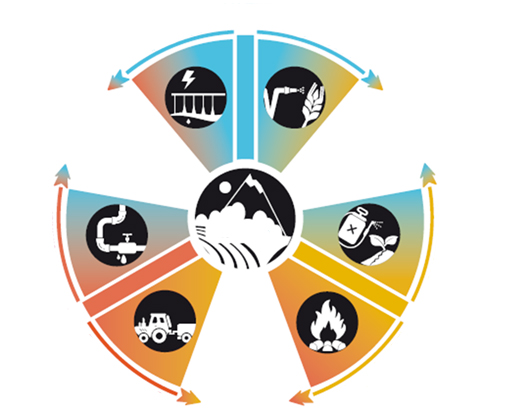 		Источник: ЕЭК.46.	Анализ цепочки взаимосвязей может быть сложной задачей из-за частых пробелов в данных и информации или ограниченности доступа к таким данным и анализу. Успешному «стыковому» анализу – а также управленческому реагированию – положительно способствуют надлежащие межсекторальный диалог и коммуникация, которые также полезны как средство содействия более глубокому пониманию потребностей и рисков, касающихся других секторов. Облегчают внедрение в практику межсекторального (или «стыкового») подхода базовые документы по сотрудничеству, например соглашения с многосекторальной сферой охвата. Существует также возможность усиления их применения с помощью нормативных актов, требующих проведения оценки воздействия планов и политики, например стратегических экологических оценок.		Пространственное/городское планирование47.	Можно ограничить нагрузку на ресурсы в случае надлежащего проектирования объектов городской инфраструктуры, от которых зависят системы производства и потребления, с целью эффективного задействования, использования и повторного использования ресурсов. Однако сегодня во многих городах городская инфраструктура с точки зрения устойчивого использования ресурсов является неадекватной (развивающиеся города) или спроектирована ненадлежащим образом (развитые города). Зачастую это бывает вызвано быстрым развитием городов во многих странах и обусловленным им расползанием городов, при котором города и их инфраструктура расширяются непланомерно.48.	В настоящее время центральным элементом развития городов должен быть их компактный и структурированный рост, основанный на комплексном и стратегическом планировании. Такое планирование должно способствовать, среди прочего, компактному развитию городов, многофункциональному использованию земель, а также расширению зеленых и публичных пространств.49.	Исключительно важны для обеспечения эффективной планировки городов с целью поддержки эффективного использования ресурсов соответствующая система регулирования и надлежащая практика руководства, адаптированные к местным условиям. Следует укреплять сотрудничество и партнерство между муниципалитетами и правительствами стран в вопросах городской планировки и городского управления. Кроме того, для эффективной планировки городов специалисты по городской планировке и местные директивные органы должны быть вооружены адекватными знаниями. 		Экономика замкнутого цикла50.	Центральным элементом подхода, ориентированного на формирование экономики замкнутого цикла, которым охватываются все этапы материалопотока, является улучшение конструкции продуктов таким образом, чтобы используемые в них материалы можно было повторно применять при минимальных затратах энергии. При таком подходе благодаря повторному использованию, ремонту, восстановлению и рециркуляции существующих материалов и продуктов уменьшается и объем отходов. С ростом дефицита ресурсов и увеличением стоимости добычи сырьевых материалов отходы превращаются в новый источник ресурсов и таким образом способствуют использованию вторичных материалов в качестве заменителей сырья.51.	В автомобильной промышленности транспортные средства проектируются таким образом, что сегодня рециркуляции поддаются 75% материалов, используемых в их производстве. Транспортные средства, достигшие конца жизненного цикла, сдаются на металлолом, а металлы и полимеры рекуперируются. Таким образом, рекуперируемые металлы используются для производства новых продуктов, и экономится энергия. По данным Института по проблемам утилизации продукции черной металлургии, в черной металлургии Соединенных Штатов благодаря рециркуляции черных металлов ежегодно экономится энергия, достаточная для снабжения энергией примерно 18 млн. домохозяйств в год. Согласно благотворительному фонду ПДОР из Соединенного Королевства, благодаря расширению экономики замкнутого цикла в Европе к 2030 году может быть создано 1,2–3 млн. рабочих мест, а количество безработных сокращено на 250 000– 520 000 человек.52.	Однако возможности, которые открываются благодаря подходу, ориентированному на экономику замкнутого цикла, пока еще не реализуются. Во многих странах довольно низким является уровень рекуперации минеральных составляющих продуктов. Очень малы масштабы извлечения из них редких металлов, несмотря на их высокую экономическую и экологическую ценность. 53.	Подход, ориентированный на экономику замкнутого цикла, необходимо лучше поддерживать с помощью юридических и политических инструментов, с тем чтобы стимулировать инвестиции в модульное проектирование продуктов, рекуперацию материалов и их повторную переработку. К таким инструментам, среди прочих, относятся установление целевых показателей сокращения потоков отходов и объема отходов, подлежащих вывозу на свалки, надлежащие законы, регламентирующие деятельность предприятий по утилизации отходов, системы возмещаемого залога, законы, устанавливающие повышенную ответственность производителей за образование отходов из их продукции, а также ценообразовательные инструменты, направленные на минимизацию удаления отходов и повышение рыночной конкурентоспособности продуктов с экологичным дизайном.		Образование в интересах устойчивого развития54.	Действия, направленные на достижение устойчивости, должны быть нацелены и на потребительские аспекты. Поэтому крайне важно просвещать людей, с тем чтобы они могли не только приобрести знания и умения, относящиеся к устойчивому развитию, но и сформировать в себе соответствующие представления и ценности, необходимые для построения устойчивого будущего.55.	ОУР направлено на обеспечение первоочередного учета вопросов устойчивого развития, включая привычки устойчивого потребления, в процессе преподавания и обучения. Оно также способствует формированию таких компетенций, как умение критически мыслить, мысленно представлять будущие сценарии и принимать адекватные решения путем взаимодействия с другими субъектами.56.	ОУР введено в учебные планы преподавания во многих странах. Однако успех преподавания устойчивого развития зависит от способности учителей интегрировать эту концепцию в свои предметы. Это требует подготовки учителей и наличия учебных материалов, которые нередко имеются в недостаточном количестве или отсутствуют.		Программы государственных расходов на науку и исследования57.	Можно уменьшить нагрузку на ресурсы за счет финансирования их заменителей или технологий, которые обеспечивают производство товаров и услуг из ресурсов, имеющихся в обилии и позволяющих избежать создания загрязнения или образования отходов. 58.	Заметный скачок вперед в преодолении существующих ресурсных вызовов может быть совершен благодаря таким научно-исследовательским мегапроектам, как проект международного экспериментального термоядерного реактора (ИТЕР), в рамках которого предпринимаются попытки доказать жизнеспособность использования в качестве источника энергии термоядерного синтеза. 
Поскольку гарантии успешного завершения таких проектов отсутствуют, а также по причине их дороговизны и большой длительности они зависят от доступного государственного финансирования. Зачастую, как в случае проекта ИТЕР, расходы на них могут быть столь велики, что для их реализации требуется объединение сил сразу нескольких стран.59.	Несмотря на значительную неопределенность и потенциальные риски, такого рода крупные прорывные проекты должны финансироваться за счет государственных источников финансирования науки и исследований, при этом нужно особо отметить, что странам следует объединять свои силы для покрытия расходов на них.		Доступ к информации о надлежащей практике и экологическим знаниям 
и концепциям систем мониторинга60.	Для обеспечения перехода к «зеленой» экономике исключительно важное значение имеет доступность передовых знаний и надлежащей практики для разработчиков политики и практических специалистов, а также понимание достигнутого прогресса. 61.	С 2012 года соответствующие знания и информацию о надлежащей практике предоставляет и позволяет обмениваться ими «Платформа знаний о "зеленом" росте» (ПЗЗР). В поисковых запросах при поиске знаний и предоставленных ответах в 2015 году основное место занимали следующие темы: налогово-бюджетные инструменты; параметры и показатели; технология и инновации; торговля и конкурентоспособность. 62.	Отслеживание прогресса в процессе перехода можно осуществлять с помощью набора индикаторов и целевых показателей, отражающих результаты, которые предполагается достичь, – возможно, посредством их увязки с показателями и целевыми задачами ЦУР. Можно использовать Общую систему экологической информации (СЕИС), которая предоставляет доступ к общей базе знаний с соответствующими данными и информацией для всего региона. Следовательно, странам нужно будет продолжать развивать свои национальные СЕИС так, как это было согласовано для всего общеевропейского региона. 	III.	«Зеленые» стимулы63.	В регионе все большее внимание уделяется подходам и инструментам, способным стимулировать государственный и частный секторы к тому, чтобы они осуществляли инновации и инвестировали средства в экологизацию процессов производства, а также предлагали экологичные товары и услуги. К ним относятся, среди прочего, устойчивые государственные закупки, рыночные инструменты и регулятивные меры, а также средства, основанные на информации, например добровольные стандарты и схемы этикетирования. Хорошие перспективы для предотвращения распространения новых опасных технологий открывает добровольная маркировка продуктов, произведенных с использованием экологически благоприятных технологий в секторе добычи ископаемого топлива. Важными движущими факторами частных инвестиций в «зеленые» технологии являются политические и налогово-бюджетные меры в поддержку инновационных предприятий («стартапы»), которые могут способствовать потоку знаний и передаче технологии между академическими и научно-исследовательскими учреждениями и деловым сектором, а также между странами.		Устойчивые государственные закупки64.	Мощным средством побуждения частных компаний к организации и нацеливанию процесса производства таким образом, чтобы он способствовал достижению экологических и социальных целевых задач, являются экологичные и социально ответственные закупки государственных органов – устойчивые государственные закупки. Это обусловлено тем, что в ряде секторов (общественный транспорт, строительство, образование и здравоохранение) государственные органы являются ключевыми потребителями. Например, государственные органы государств – членов Европейского союза ежегодно расходуют приблизительно 2 трлн. евро, что соответствует примерно 19% ВВП Европейского союза. А в Восточной Европе эти расходы могут достигать 27% ВВП.65.	В Европейском союзе им способствуют региональная политика и правовая база, которыми предусмотрены подробные критерии устойчивых государственных закупок для 21 категории приоритетных товаров и услуг (например, бумага, чистящие средства и услуги по уборке, текстиль, строительство, продовольствие и услуги общественного питания и электричество). В большинстве стран Европейского союза приняты национальные планы действий по экологичным государственным закупкам. Работа по мониторингу, проведенная в 2011 году, показала, что в выборке, состоящей из 1 783 подписанных договоров, 26% договоров соответствовали всем критериям, а 55% – как минимум одному из критериев. В Бельгии правительство Фландрии даже установило целевой показатель, в соответствии с которым к 2020 году за счет реализации ряда планов действий должно быть обеспечено 100-процентное соблюдение при государственных закупках четко определенных критериев устойчивых закупок. Значительный прогресс также достигнут в Беларуси, Республике Молдова и Украине, где разработаны планы действий и определены приоритетные товары.66.	Однако для использования потенциала этого инструмента политики в полном объеме должен быть соблюден ряд условий, включая следующие: наличие достаточной политической воли; изменение поведения в отделах закупки («зеленые» товары часто воспринимаются как более дорогостоящие); наличие правовых экспертных знаний; доступность практических инструментов и критериев для товаров и услуг; наличие информации о товарах и услугах; и сотрудничество между соответствующими органами. 		Рыночные инструменты67.	Переключить внимание частных компаний на экологически более безопасные товары и услуги и поддержать инвестиции в «зеленую» технологию можно также за счет установления цены за загрязнение или за переэксплуатацию скудных природных ресурсов с использованием таких механизмов, как экологические налоги, плата за загрязнение и компенсационные платежи за ущерб окружающей среде. Механизмы установления цен обычно влияют на затраты, связанные с достижением конкретной цели, и обеспечивают стимулы к дальнейшему повышению эффективности производственных процессов, обновлению продукции или передаче технологий. Они могут также обеспечить доходы для содействия финансированию образования, здравоохранения, развития инфраструктуры или деятельности по смягчению остроты проблемы бедности.68.	В регионе большинство новых усилий, касающихся экологических налогов, сосредоточены на загрязнении (Греция, Грузия, Румыния), и имеются примеры введения налогов на природные ресурсы (Литва). Некоторые страны (Нидерланды, Норвегия и Швеция) не только ввели налоги и соответствующие платежи, но и ежегодно индексируют их, с тем чтобы они оставались постоянными в реальном выражении и продолжали оказывать такое же влияние. Имеются и примеры сборов: например, в Соединенном Королевстве предусмотрен связанный с изменением климата сбор за пользование энергии, при этом предприятия некоторых секторов и/или предприятия, использующие некоторые виды энергии, получают скидки. Однако исследования указывают на то, что те предприятия, которые уплачивали сборы в полном объеме, были более инновационными, чем предприятия, получавшие скидки, о чем свидетельствует большее число зарегистрированных патентов у первых.69.	Другим примером системы сдерживания выбросов является существующая в ЕС и Швейцарии система торговли выбросами, работающая по принципу ограничения их предельного уровня. Идея торговли ими была внедрена для обеспечения возможности сокращения выбросов там, где это сопряжено с наименьшими издержками. Такую систему торговли выбросами ввел и Казахстан. 70.	Полезным средством изменения ценовых сигналов могут быть ограниченные по времени субсидии. Они могут быть эффективным вариантом политики в тех случаях, когда обеспечение применения инструментов ценообразования сопряжено с чрезмерными трудностями или издержками. Как правило, они снижают первоначальные капитальные затраты на инвестиции благодаря предлагаемым грантам, налоговым кредитам или низкопроцентным ссудам для предприятий. В число примеров входят субсидии на продвижение экологически чистой технологии (Италия) или на экологизацию сельского хозяйства либо льготные тарифы на подаваемую в сеть электроэнергию от возобновляемых источников (Швейцария), а иногда они могут иметь форму налоговых скидок (Греция, скидки за энергоэффективность). Однако при предоставлении субсидий обычно отмечаются более высокие издержки, и они бывают сопряжены с осложнениями с точки зрения таргетирования и в плане того, как найти или переориентировать ограниченные государственные финансовые средства. Они много требуют от правительств в таких аспектах, как административный потенциал и потребности в информации. Кроме того, субсидии могут иметь далеко идущие и неожиданные последствия, но эти последствия не всегда легко поддаются обнаружению либо их не всегда может увидеть общественность. 71.	В то же время нужно упразднять существующие субсидии, которые противоречат целям политики «зеленого» роста. Совершенно очевидно, что они могут ложиться тяжелым бременем на бюджеты государства или местных органов и что в то же время их постепенная отмена сопряжена с трудностями. Субсидии на ископаемое топливо, например, поощряют загрязнение и ограничивают возможности правительств по участию в программах стимулирования долгосрочного роста, в частности путем совершенствования здравоохранения и образования. 
Реформирование и постепенная отмена экологически вредных субсидий с течением времени может быть важным элементом перехода к более экологичной экономике. Экономия, полученная благодаря реформе субсидий, может создать возможности для стимулирования поддержки «зеленого» роста в зависимости от местного контекста. 72.	Несмотря на тот факт, что использование рыночных инструментов расширяется, в частности в регионе Восточной Европы, Кавказа и Центральной Азии (вставка 3), они нередко используются для решения отдельных проблем в конкретном секторе вместо того, чтобы применяться во всей экономике. 73.	Кроме того, центральное значение для применения рыночных инструментов имеет вопрос конкурентоспособности. При отсутствии скоординированного подхода на региональном (и глобальном) уровне их воздействие на частные компании может быть иным, нежели ожидалось. Например, в рамках своей стратегии сокращения издержек компании могут сделать выбор в пользу переезда в страны, где отсутствует экологическое налогообложение.74.	Помимо этого, некоторые из рыночных инструментов еще не приносят ожидаемых выгод. Например, перед системой торговли выбросами Европейского союза стоит вызов в виде растущего избытка разрешений на выбросы, который обусловлен во многом экономическим кризисом, приведшим к уменьшению объема выбросов. Как следствие, цены на углерод являются недостаточно высокими для того, чтобы можно было дать сигнал к трансформационным изменениям. Наоборот, сегодняшние низкие цены на него отвлекают инвестиции от экологичных альтернатив и побуждают к тому, чтобы вкладывать их в варианты, связанные с ископаемым топливом. 		Регулятивные меры75.	Эффективным средством побуждения частного сектора к переходу на выпуск более экологичных продуктов и использованию более экологичных производственных процессов оказалось четко спланированное регулирование и содействие соблюдению. Здесь можно говорить о таких инструментах и процедурах, как стратегическая экологическая оценка (СЭО) секторальных политики и программ, оценка воздействия на окружающую среду (ОВОС) отдельных видов работ, предельные значения выбросов (ПЗВ), требования о применении наилучшей имеющейся технологии, зонирование и регистры выбросов и переноса загрязнителей (РВПЗ).76.	СЭО и ОВОС определяют цели и пошаговые процедуры, обеспечивающие применение к воздействиям на окружающую среду и здоровье подхода, основанного на принципе предосторожности. Они устанавливают процедуры консультаций и коммуникации между секторальными министерствами, а также между субнациональными и местными органами, деловыми кругами и гражданским обществом. 77.	ОВОС обеспечивает получение информации, в частности об альтернативах предлагаемой деятельности, в том числе о «нулевой» альтернативе (или отсутствии действий), вероятных последствиях предлагаемой деятельности и возможных смягчающих мерах по сведению к минимуму неблагоприятных воздействий экономической деятельности на окружающую среду. Она также помогает выявить пробелы в знаниях и факторы неопределенности. Рекомендуется проводить после процедуры ОВОС постпроектный анализ, нацеленный на мониторинг соблюдения разработчиками проектов экологических требований или смягчающих мер и предусматривающий рассмотрение результативности действий и проверку прошлых прогнозов с ориентацией на будущую деятельность. За последние два десятилетия ОВОС хорошо интегрировалась в концепцию развития многих стран. К настоящему времени большинство стран региона также обычно применяют ОВОС в трансграничном контексте, т.е. в тех случаях, когда намечаемые работы могут оказать неблагоприятное воздействие на окружающую среду за пределами национальных границ. 78.	В рамках ОВОС определяются основные движущие факторы, влияющие на тенденции, которые имеют важное значение для соображений, связанных с «зеленой» экономикой, оценивается широкий круг вероятных воздействий и сравниваются все «за» и «против». Она помогает найти альтернативные решения или варианты достижения запланированных целей. К преимуществам ОВОС относится повышение затратоэффективности за счет более эффективного и более осознанного принятия решений с обеспечением более широкого принятия плана или программы правительства общественностью. 79.	ПЗВ – максимально допустимая концентрация выбросов конкретно оговоренного загрязняющего вещества, которую должны соблюдать промышленные операторы, если они не желают получить штраф или не хотят, чтобы их предприятие закрыли. ПЗВ оказались эффективным средством стимулирования инвестиций в более экологичные технологии. Бельгия, например, установила обязательные ПЗВ для стационарных источников летучих органических соединений и внедрила передовые методы обнаружения выбросов на промышленных площадках. Швейцария установила ПЗВ для твердых частиц, и их соблюдение требует использования строительного оборудования с высокоэффективными фильтрами для дизельных частиц. ПЗВ основываются на наилучших имеющихся методах (НИМ), при этом они не предписывают использования какого-то конкретного метода или технологии. 80.	Информацию о различных секторах промышленности и сельского хозяйства в части конкретных секторальных методов и процессов, нынешних уровней выбросов и потребления, методов, подлежащих рассмотрению при определении НИМ, и новейших методов обеспечивают справочные документы Европейского союза по НИМ (BREFs) (например, относящиеся к Директиве о промышленных выбросах). Таким образом, справочные документы BREFs служат промышленности, правительствам и общественности руководством по определению достижимых уровней выбросов и потребления. 81.	Внедрение жестких ПЗВ – как, например, для диоксида серы и оксидов азота (Европейский союз, Соединенные Штаты Америки и Япония) – привело к значительному увеличению числа выданных патентов на соответствующие технологии борьбы с загрязнением. Интересно, что страны передают друг другу технологии, хотя и не напрямую: более ранние патенты, выданные в других странах, цитируются в новых патентных заявках, а внедрение строгих стандартов на выбросы от автомобилей (Соединенные Штаты) побудило фирмы страны к более широкому осуществлению патентной деятельности по сравнению с иностранными конкурентами. 82.	РВПЗ бесплатны и общественно доступны, и онлайновые регистры обеспечивают предоставление периодических и надежных данных о выбросах (высвобождении) и переносе загрязнителей, в том числе парниковых газов, тяжелых металлов и токсичных химических соединений. Хотя они и регламентируют информирование о загрязнении, а не само загрязнение, РВПЗ оказывают значительное понижающее давление на уровни загрязнения, так как предприятия не хотят фигурировать в числе самых крупных загрязнителей. В последние годы РВПЗ успешно использовались для измерения прогресса в деле сокращения загрязнения во многих странах. 83.	Кроме того, инвестиции в безопасность со стороны предприятий, управляющих опасными промышленными объектами, обеспечиваются благодаря наличию сильной нормативной базы промышленной безопасности. Нормативные акты должны предусматривать требования к размещению опасных установок с точки зрения зонирования и давать возможность внедрить для управления ими надежную систему, которая будет ограничивать неблагоприятные последствия для здоровья и окружающей среды в случае аварии. Они также должны по мере возможности обеспечивать быструю нормализацию операций после аварии. 84.	Упомянутые выше регулятивные меры могут обеспечить достижение ожидаемых результатов лишь в том случае, если созданы правоприменительные механизмы, направленные на обеспечение их полной реализации.		Меры, основанные на информации85.	Мощными инструментами для активизации перехода к «зеленой» экономике являются добровольные стандарты и связанные с ними схемы сертификации и этикетирования, так как они помогают потребителям принять во внимание экологические озабоченности при покупке продовольствия или других потребительских товаров. Они позволяют определить устойчивость товаров и процессов производства, обеспечивают распространение информации об этом и служат руководством при принятии решения о покупке отдельным лицам, предприятиям и государственным органам. Число имеющихся «зеленых» схем в последние несколько лет росло экспоненциально, и сейчас только экобрендов насчитывается свыше 400. Благодаря этому явлению в Швейцарии, например, создан веб-сайт (www.labelinfo.ch/), на котором потребители могут получить информацию о различных имеющихся в Швейцарии брендах.86.	Однако такие схемы могут влиять на конкурентоспособность и представлять собой барьеры для торговли, особенно для малых и средних производителей, у которых могут отсутствовать ресурсы для доказательства соблюдения. 
Поэтому, чтобы эти схемы способствовали постоянному совершенствованию той или иной конкретной технологии, а не ее консервации, они должны оставить право выбирать подход к инновациям за промышленностью, а не за учреждениями, устанавливающими стандарты (например, стандарты результативности), и использоваться в сочетании с другими инструментами в рамках всеобъемлющих пакетов мер политики, при этом процесс регулирования должен оставлять как можно меньше пространства для неопределенности.87.	Возможности для повышения производительности и конкурентоспособности обеспечиваются за счет уменьшения экологического следа на всем протяжении жизненного цикла процесса производства. Успешным примером программ подготовки и наставничества, разработанных для оказания помощи мелким и средним производителям в повышении их конкурентоспособности за счет усиления экологической результативности, является инициатива «Энвироклуб» (Канада). В Европе несколько стран предприняли инициативу по оказанию предприятиям поддержки в принятии систем экологического менеджмента, таких как стандарт 14000 Международной организации по стандартизации (ИСО) и Схема экоменеджмента и аудита Европейского союза (ЕМАС) (Словакия). 		Меры по поддержке инновационных предприятий, способствующие продвижению «зеленых» технологий88.	В настоящее время за счет внедрения важнейших технологических инноваций в области экологически чистых технологий, энергосбережения, рециклизации отходов и управления отходами и водными ресурсами, начинающие предприятия революционизируют мир. И имеются другие причины, в силу которых они имеют важное значение для правительств: такие предприятия могут улучшить поток знаний между университетами и научно-исследовательскими центрами и предпринимательскими сетями (передача технологий); они имеют ключевое значение для создания рабочих мест, так как, согласно оценкам, около 50% новых рабочих мест в странах ОЭСР приходится именно на начинающие предприятия; и здоровое сообщество таких предприятий и благоприятная среда могут изменить в положительную сторону международный имидж стран и повысить их привлекательность для глобальных потоков финансового и человеческого капитала. В регионе ЕЭК такие страны, как Италия, Нидерланды и Эстония, начали успешные процессы национальных реформ с целью поощрения начинающих предприятий, а Европейский союз запустил инициативу «Стартап-Европа» в рамках своей Цифровой повестки дня и Плана действий по предпринимательству на период до 2020 года.89.	Для начинающих предприятий, чтобы они процветали и были успешными, требуется благоприятная среда, обеспечивающая предпринимателям помощь, финансирование и наставничество. Это предполагает создание налоговых стимулов, предусматривающих инновационные схемы финансирования и вознаграждения. Это также требует обмена информацией о передовой практике и сотрудничества между странами.	IV.	Сотрудничество90.	Сотрудничество между странами имеет крайне важное значение для продвижения процесса перехода к «зеленой» экономике. Некоторые инструменты, особенно рыночные инструменты, позволяют достичь лучших результатов, если они применяются скоординированным образом. Кроме того, сотрудничество позволяет опираться на знания, опыт, практику друг друга при разработке и осуществлении стратегий, планов действий и «дорожных карт» по переходу к «зеленой» экономике. Обмен практикой и опытом особенно полезен как средство более эффективного вовлечения частного сектора и гражданского общества. Центральную роль в деле содействия сотрудничеству между странами играют международные организации.91.	Рыночные инструменты, посылая ценовые сигналы, побуждают частный сектор переходить на более рациональные с социальной и экологической точек зрения производственные процессы и, следовательно, вкладывать средства в передачу технологии или в научные исследования и разработки. Если же у предприятия имеются прямые конкуренты, управляющие своей деятельностью из стран, в которых социальные или экологические ценовые сигналы отсутствуют или являются слабыми, оно может принять решение о переводе своей производственной деятельности в другое место, с тем чтобы сохранить оперативные расходы на низком уровне и, таким образом, остаться конкурентоспособным в региональном или глобальном масштабе. Следовательно, координация между странами и подача однотипных ценовых сигналов может иметь важное значение для предотвращения перевода промышленных операций из одних стран в другие.92.	Очевидно, что, сотрудничая и учась друг у друга, страны могут быстрее продвигаться вперед, и это касается также перехода к «зеленой» экономике. Ведя работу вместе, зачастую при содействии международных организаций, страны способны выявить и ликвидировать пробелы в знаниях в процессе внедрения соответствующих инструментов или подходов для поддержки перехода к «зеленой» экономике. Хорошим примером является облегчение сотрудничества стран в рамках ПЗЗР.93.	Кроме того, обмениваясь информацией об успешном опыте внедрения конкретных инструментов, страны могут помочь друг другу в более эффективном управлении переходом к «зеленой» экономике. Особую пользу из этого могут извлечь страны с ограниченным административным потенциалом.94.	Полезными для поддержки обмена информацией о надлежащей практике и успешном опыте иногда оказывались информационно-координационные механизмы. Например, Орхусский информационно-координационный механизм предоставляет информацию о законах и практике, имеющих актуальное значение для осмысленного вовлечения гражданского общества в принятие экологических решений. Глобальный информационно-координационный механизм по УПП, действующий в рамках Десятилетней рамочной программы по УПП ЮНЕП, также будет располагать богатым материалом о надлежащей инновационной практике.95.	Информационно-координационным механизмом по переходу к «зеленой» экономике могли бы служить интегрированные в платформу ПЗЗР наборы действий по переходу к «зеленой» экономике, которые были разработаны ЕЭК и ЮНЕП в сотрудничестве с ОЭСР, ЕАОС и другими партнерами в качестве составной части стратегических рамок для экологизации экономики в общеевропейском регионе (ECE/CEP/S/2016/L.4). Усилить далее эти действия можно было бы за счет сотрудничества с участниками Партнерства за действия в интересах «зеленой» экономики (ПДЗЭ) при ЮНЕП, в котором совместно участвуют МОТ, ПРООН, ЮНЕП, Программа Организации Объединенных Наций по промышленному развитию (ЮНИДО) и Учебный и научно-исследовательский институт Организации Объединенных Наций (ЮНИТАР).96.	Стратегические рамки увязывают возможные действия с приоритетами «зеленой» экономики и основными областями деятельности, которые далее соотносятся с соответствующими ЦУР. Следовательно, использование набора действий, относящихся к стратегическим рамкам, может помочь странам как в управлении переходом к «зеленой» экономике, и в поступательном движении к достижению многочисленных ЦУР.97.	Сотрудничество между странами также ведет к разработке политики открытого доступа к данным и информации. Было бы невозможно разработать СЕИС, в которой объединены открытые данные и информация, производимые и совместно используемые странами, если бы не было стран, нуждающихся в совместной работе к взаимной выгоде. В контексте «зеленой» экономики такой доступ способствует повышению эффективности «зеленого» руководства.98.	Страны находят поддержку у международных организаций в своих совместных усилиях по переходу к «зеленой» экономике благодаря широкому кругу деятельности по региональному сотрудничеству. К ней относится организация совещаний и семинаров-практикумов с целью усиления лидерства в интересах «зеленой» экономики, а также создания возможностей для взаимообучения на опыте коллег или развития и совместного использования знаний о «зеленой» экономике либо для создания СЕИС.99.	Международные организации также способствуют реализации экспериментальных проектов по «зеленой» экономике в целях применения соответствующих инструментов или разработки и осуществления разнообразных национальных стратегий, «дорожных карт» или планов действий в области «зеленой» экономики. Они поддерживают совместные усилия по внедрению подходов, предусматривающих проведение измерений, в частности показателей для измерения «зеленого» перехода. Например, в рамках программы «Экологизация экономики в странах Восточного партнерства» (EaP GREEN) Европейский союз, ЕЭК, ОЭСР, ЮНЕП и ЮНИДО поддерживают переход шести восточноевропейских стран к «зеленой» экономике, оказывая им помощь в разработке стратегических планов и политики и осуществлении демонстрационной деятельности по ресурсоэффективному и экологически чистому производству, органическому сельскому хозяйству и устойчивым государственным закупкам. К другим примерам таких проектов относятся поддержка экспериментального проекта по интеграции показателей «зеленого» роста в Кыргызстане со стороны ПРООН и ОЭСР; работа со странами, проводимая МОТ, ПРООН, ЮНЕП, ЮНИДО и ЮНИТАР в рамках проекта ПДЗЭ; План действий Рованиеми для лесного сектора в условиях развития «зеленой» экономики, который был разработан ЕЭК; и работа РЭЦ-Кавказ в поддержку практики УПП за счет улучшения обращения с отходами в восточном регионе зоны действия Европейского инструмента соседства и партнерства.100.	Межстрановое сотрудничество по теме зеленой экономики и поддержка со стороны международных организаций должны продолжаться и могли бы быть еще более усилены с целью эффективного управления переходом. Предоставляемые средства, инструменты и другие механизмы следует активно использовать в этой работе для преодоления пробелов.	V.	Выводы и дальнейшие действия101.	Страны региона предпринимают усилия по экологизации своей экономики. При проведении политики, направленной на экологизацию экономики, перед ними стоят разнообразные вызовы. Эти вызовы могут быть связаны с адекватностью применения анализа воздействия политики, отсутствием стратегий и стабильных условий для экологичного развития, нагрузкой, оказываемой экономическим спадом, и обусловленными им сложностями с мобилизацией капитала, недостатком необходимых экологических умений и знаний и давлением со стороны групп интересов или лобби, но не только с этими факторами. В то же время в регионе имеются хорошие примеры успешного осуществления пакетов мер политики по переходу к «зеленой» экономике, в частности секторальных, которые показывают, каким образом страны могут экологизировать свою экономику или начать этот процесс. Тем не менее возможности, открывающиеся благодаря «зеленой» экономике, могут реализовываться и далее.102.	Страны разработали ряд подходов, программ и инициатив для содействия более эффективному использованию природных ресурсов и уменьшения нагрузки на экосистемы и базу природных богатств. К ним относятся, среди прочего, концепция экономики замкнутого цикла, системы устойчивого управления экосистемами и природными ресурсами, экологически устойчивые секторальные подходы, «стыковочные» подходы к управлению ресурсами, ОУР, территориально-пространственное планирование, использование государственных средств для покрытия расходов на науку и исследования, доступ к информации о надлежащей практике и концепции систем мониторинга. Успех в реализации таких программ и инициатив зачастую зависит от внедрения и обеспечения выполнения четких норм и правил, применения ценовых сигналов, удерживающих от загрязнения окружающей среды и истощения ресурсов, транспарентности, эффективного вовлечения гражданского общества и частного сектора, а также тесного сотрудничества между странами.103.	В регионе повышенное внимание уделяется действиям и инструментам, стимулирующим частный сектор к осуществлению инноваций в интересах экологизации производственных процессов и вкладыванию средств в нее, а также к тому, чтобы он предлагал экологичные товары и услуги. К ним относятся, среди прочего, устойчивые государственные закупки, рыночные инструменты и регулятивные меры, а также инструменты, основанные на информации, например стандарты и схемы этикетирования. Кроме того, важным движущим фактором вовлечения частного сектора в разработку «зеленых» технологий являются политические и налогово-бюджетные меры в поддержку инновационных предприятий («стартапов»). Следует и далее повышать эффективность этих инструментов и способность к их эффективному использованию. У одних из них нужно улучшить конструкционную схему, с тем чтобы они соответствовали рыночным условиям, а для других требуется надлежащие сотрудничество и коммуникация между различными государственными учреждениями. Нужно также обучать сотрудников правительства тому, как их использовать и обеспечивать применение. 104.	Страны способствуют хорошему уровню сотрудничества при поддержке международных организаций. Продолжение этого сотрудничества и его укрепление с уделением особого внимания реализации возможностей, открывающихся благодаря «зеленой» экономике, и учету неудовлетворенных потребностей с принятием в расчет приоритетов стран могут обеспечить ускорение процесса перехода.105.	Информация об осуществлявшейся странами деятельности и руководящие указания, представлявшиеся международными организациями, были скомпилированы в общий набор действий, вписывающийся в стратегические рамки для экологизации экономики в общеевропейском регионе, и они, как предполагается, будут также способствовать ускорению перехода. Упомянутые стратегические рамки вооружат страны доступными знаниями о действиях и инструментах, которые можно использовать для развития конкретных основных сфер «зеленой» экономики в соответствии с их приоритетами и которые можно одновременно применять для достижения ЦУР.106.	Установив такие стратегические рамки, министры окружающей среды стран ЕЭК смогут обосновывать целесообразность перехода к «зеленой» экономике в своих правительствах. В частности, они могут обращать внимание на действия, хорошо подходящие к их национальным обстоятельствам, и выбирать их.	Резюме	На своей двадцать первой сессии (Женева, 27–30 октября 2015 года) Комитет по экологической политике Европейской экономической комиссии (ЕЭК) приветствовал проект тематического документа по вопросу об экологизации экономики в общеевропейском регионе, который был подготовлен к восьмой Конференции министров «Окружающая среда для Европы» (Батуми, Грузия, 8–10 июня 2016 года), и плодотворное сотрудничество между ЕЭК и Программой Организации Объединенных Наций по окружающей среде (ЮНЕП), осуществляющееся при участии других партнеров. Комитет предложил своим членам и наблюдателям представить в секретариат до 15 ноября 2015 года возможные дополнительные комментарии к этому документу и просил секретариат пересмотреть документ для представления на рассмотрение Комитета на его специальной сессии в феврале 2016 года (см. ЕСЕ/СЕР/2015/2, который будет вскоре издан).	Цель этого тематического документа – облегчить министрам обсуждение темы экологизации экономики в общеевропейском регионе за счет предоставления справочной информации, призванной служить делегациям подспорьем в процессе подготовки к Конференции. Предполагается, что по каждому из определенных вопросов в ходе выступлений министров и во время проводимого с их участием обсуждения будут изложены конкретные позиции стран по ним.	Документ был подготовлен Председателем Комитета при поддержке секретариата ЕЭК и ЮНЕП в сотрудничестве с организациями-партнерами, перечисленными во введении.	Комитету по экологической политике будет предложено рассмотреть пересмотренный проект, с тем чтобы утвердить его для представления Батумской конференции министров.Стр.	Введение		Введение		Введение	4	Вызовы и возможности			Вызовы и возможности			Вызовы и возможности		5	Наилучшие пути к устойчивости		Наилучшие пути к устойчивости		Наилучшие пути к устойчивости	12	«Зеленые» стимулы		«Зеленые» стимулы		«Зеленые» стимулы	22	Сотрудничество		Сотрудничество		Сотрудничество	30	Выводы и дальнейшие действия		Выводы и дальнейшие действия		Выводы и дальнейшие действия	32ДиаграммыДиаграммыДиаграммы	Ссуды, выданные коммерческими банками на капитальный ремонт 
и энергоэффективную модернизацию многоквартирных зданий 
в Эстонии под гарантию фонда «КредЭкс»		Ссуды, выданные коммерческими банками на капитальный ремонт 
и энергоэффективную модернизацию многоквартирных зданий 
в Эстонии под гарантию фонда «КредЭкс»		Ссуды, выданные коммерческими банками на капитальный ремонт 
и энергоэффективную модернизацию многоквартирных зданий 
в Эстонии под гарантию фонда «КредЭкс»	8	Качество городского общественного транспорта в сопоставлении со спросом 
на перевозки в столицах отдельных стран – членов ЕЭК		Качество городского общественного транспорта в сопоставлении со спросом 
на перевозки в столицах отдельных стран – членов ЕЭК		Качество городского общественного транспорта в сопоставлении со спросом 
на перевозки в столицах отдельных стран – членов ЕЭК	12	Тенденции изменения отдельных характеристик управления лесами 
в сопоставлении с положением в 2000 году (проценты)		Тенденции изменения отдельных характеристик управления лесами 
в сопоставлении с положением в 2000 году (проценты)		Тенденции изменения отдельных характеристик управления лесами 
в сопоставлении с положением в 2000 году (проценты)	15	Доля возобновляемых источников энергии в общем объеме предложения 
первичной энергии в регионе ЕЭК		Доля возобновляемых источников энергии в общем объеме предложения 
первичной энергии в регионе ЕЭК		Доля возобновляемых источников энергии в общем объеме предложения 
первичной энергии в регионе ЕЭК	17	Компоненты цепочки взаимосвязей		Компоненты цепочки взаимосвязей		Компоненты цепочки взаимосвязей	19ВставкиВставкиВставки	Институциональные условия для перехода к «зеленой» экономике 
в Республике Молдова		Институциональные условия для перехода к «зеленой» экономике 
в Республике Молдова		Институциональные условия для перехода к «зеленой» экономике 
в Республике Молдова	6	Преимущества устойчивых государственных закупок		Преимущества устойчивых государственных закупок		Преимущества устойчивых государственных закупок	23	Реформирование связанных с окружающей средой экономических инструментов 
в Восточной Европе, на Кавказе и в Центральной Азии		Реформирование связанных с окружающей средой экономических инструментов 
в Восточной Европе, на Кавказе и в Центральной Азии		Реформирование связанных с окружающей средой экономических инструментов 
в Восточной Европе, на Кавказе и в Центральной Азии	26	Благоприятные условия для инновационных стартапов: случай Италии		Благоприятные условия для инновационных стартапов: случай Италии		Благоприятные условия для инновационных стартапов: случай Италии	29Вопросы для обсуждения. Каковы насущные вызовы, стоящие перед вашей страной в плане экологизации экономики? Какие положительные последствия, например для занятости, благополучия людей, процветания и природного капитала, наглядно проявились после введения политики формирования «зеленой» экономики? Принимались ли во внимание при разработке политики какие-либо компромиссные варианты, например с точки зрения воздействия на занятость, социальное равенство и частные инвестиции?Вставка 1Институциональные условия для перехода к «зеленой» экономике в Республике Молдова	С 2013 года деятельность по формированию «зеленой» экономики в Республике Молдова совместно координируют Министерство окружающей среды и Министерство экономики. Результатами координации работы стали разработка специальной главы о «зеленой» экономике в Национальной экологической стратегии (2014–2023 годы) и учреждение в 2015 году Межведомственной группы по поощрению устойчивого развития и «зеленой» экономики. Рабочая группа координирует осуществление положений итогового документа Конференции Организации Объединенных Наций по устойчивому развитию «Будущее, которого мы хотим», Национальной стратегии развития Республики Молдова (2012–2020 годы), Заявления о намерениях относительно устойчивого развития и «зеленой» экономики 2014 года, Энергетической стратегии на период до 2030 года, Экологической стратегии (2014–2023 годы) и других стратегических документов, относящихся к данной области. Кроме того, Рабочая группа разрабатывает дорожную карту по продвижению «зеленой» экономики в Республике Молдова и координирует ее осуществление.Вопросы для обсуждения. Какие подходы оказались наиболее полезными для поощрения более эффективного использования природных ресурсов и снижения нагрузки на них (например, экономика замкнутого цикла, «зеленые» инновации и инициативы в области энергетики, строительства, транспортной инфраструктуры, водных ресурсов, налогово-бюджетных реформ, стандартов и этикетирования)? Какие инициативы реализуются успешно или запланированы к внедрению в вашей стране для преодоления вызовов и крупных препятствий, в том числе препятствий для использования устойчивых моделей производства и потребления?Вопросы для обсуждения. Какие были введены стимулы в отношении устойчивых государственных закупок, экологического налогообложения и упразднения экологически вредных субсидий, включая субсидии на ископаемое топливо, и что еще можно сделать? Что вы делаете для поощрения «зеленых» инвестиций, включая частные и прямые иностранные инвестиции, и передачи технологии в различных секторах?Вставка 2Преимущества устойчивых государственных закупок	Ниже приведены примеры конкретных выгод, которые могут быть получены благодаря устойчивым государственным закупкам государственных органов.	•	В Нидерландах были бы не допущены выбросы СО2 в объеме 3 млн. т, если бы все государственные органы применяли национальные критерии устойчивых государственных закупок. 
Потребление энергии в государственном секторе снизилось бы на 10%.	•	Если при осуществлении всех закупок по информационным технологиям в Европе за пример брались бы Совет города Копенгагена или Шведское агентство административного развития, то потребление энергии сократилось бы примерно на 
30 тераватт-часов, что приблизительно соответствует объему производства энергии на четырех ядерных реакторах.	•	В Соединенном Королевстве Великобритании и Северной Ирландии можно было бы сэкономить 40,7 млн. фунтов стерлингов (47,2 млн. евро), если бы все центральные департаменты правительства и исполнительные агентства применяли предложенные правительством стандарты закупки, включая «зеленые» стандарты.Вставка 3Реформирование связанных с окружающей средой экономических инструментов в Восточной Европе, на Кавказе и в Центральной Азии	На протяжении прошедших десяти лет страны Восточной Европы, Кавказа и Центральной Азии предпринимали усилия по улучшению разработки и реализации экономических инструментов для продвижения экологической политики: речь идет, в частности, о налогах или сборах на загрязнение и продукты, штрафах за несоблюдение и компенсационных платежах за ущерб окружающей среде. Административная эффективность этих инструментов (включая собираемость) существенно улучшилась в всем регионе. Ставки экологических налогов возросли, число подлежащих налогообложению загрязняющих веществ в некоторых странах снизилось с сотен до более практичных уровней (менее 20), а использование налогов на продукты и административных штрафов для юридических лиц расширилось. Несмотря на этот прогресс, конструкция этих инструментов, взятых отдельно и вместе, по-прежнему далека от оптимальной.Вставка 4Благоприятные условия для инновационных стартапов: случай Италии	В 2012 году Италия начала тщательную реформу в поддержку начинающих предприятий, кульминационным моментом которой было принятие Закона Италии о начинающих предприятиях, – набора инструментария, затрагивающего все этапы жизненного цикла предприятия, и которая предусматривала создание благоприятных условий для быстрого учреждения новых предприятий и расширения масштабов их деятельности.	Закон обеспечивает начинающим предприятиям надежные финансовые стимулы, включая следующие: предоставление скидок с налогов на «посевные» инвестиции и инвестиции раннего этапа в размере до 27% на общую сумму до 1,8 млн. евро; оптимизированный бесплатный доступ к 80-процентным гарантиям на банковские ссуды в объеме до 2,5 млн. евро; освобождение от сборов; применение инновационных средств вознаграждения, позволяющих платить работникам и консультантам посредством опционов на акции и схем оплаты труда акциями, которые не подлежат обложению при начислении налогов и взносов; и возможность использования инновационных инструментов финансирования, позволяющих мобилизовывать капитал в обмен на акции через порталы краудфандинга акционерного капитала.	В результате этого сегодня в стране насчитывается более 3 700 высокоинновационных технологических стартапов, в которых заняты примерно 19 000 партнеров и наемных работников, а в период 2014–2015 годов более чем 320 стартапов получили кредиты на сумму около 150 млн. евро.Вопросы для обсуждения. Какие шаги могут быть предприняты для дальнейшего содействия сотрудничеству между странами в общеевропейском регионе с целью облегчения перехода к «зеленой» экономике, в частности в контексте повестки дня в области развития на период после 2015 года?